נדרים, נדבות, ונכרי – ביצה כא.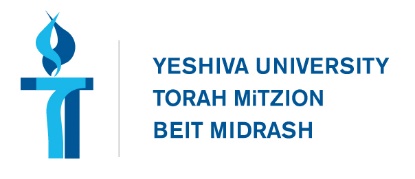 jziring@torontotorah.comחידושי הרשב"א מסכת ביצה דף כא עמוד אקשיא לי ומנא ליה דרב הונא אסר נדרים ונדבות דלמא כמאן דאמר קרבין בי"ט ס"ל וקי"ל נמי כוותיה, וי"ל דרב אויא אליבא דמאן דאמר אין קרבין קא בעי ליה ולא היה התלמוד צריך לפרש דאאיבעיא דעבר והקריב דסמוך לה קא סמיך ודבר הלמד מענינו הוא. ואי נמי משום דאהדר ליה מותר סתם ולא אמר ליה למ"ד נדרים ונדבות שרי משמע ליה דלכו"ע קאמר ליה דשרי.משלחן גבוה – חלק בעלים, או רק חלק כהנים?  קדשי קדשים או גם קדשי קלים?שיטה מקובצת מסכת ביצה דף כא עמוד א (לעומת תוס', כמו רש"י)כהנים משלחן גבוה קא זכו. פירוש והוא הדין בעלים וחדא מיניהו נקט ולישנא דמרגלא בפומיה טפי.צל"ח מסכת ביצה דף כא עמוד אותלמידי המובהק האלוף מוהר"ר וואלף טרישט השיב לי דבקדשי קדשים ידע שמשלחן גבוה זכו אבל בקדשים קלים לא סליק אדעתיה דמשלחן גבוה זכו...אלא דקשה לי לפי"ז שיש מקום לחלק בין קדשי קדשים לקדשים קלים בזה, אם כן בעמוד הקודם ... אם כן מה ראיה מייתי משתי הלחם שהם קדשי קדשים ובודאי משלחן גבוה זכו, אבל שלמי נדבה שהם קדשים קלים אולי באמת מותרים משום הנאכל להדיוט ואסורים רק מדרבנן שמא ישהה. וצ"ל אף דרב אויא היה סבור לחלק בין קדשי קדשים לקדשים קלים לענין זכו משלחן גבוה, מ"מ לרב הונא פשיטא ליה שאין שום סברא לחלק בעסק זכיה משלחן גבוה בין קדשי קדשים לקדשים קליםגבוה ונכרישו"ת אבני נזר חלק אורח חיים סימן תה דעת הרשב"א דגזירת הכתוב דלכם ולא לגבוה דלגבוה לא אמרינן מתוך. וכן מוכח לדעת רש"י ורמב"ם דאמרינן מתוך אפילו ליכא צורך כלל. אם כן לכם ולא לגבוה לכם ולא לנכרים היכי משכחת לה. אלא ודאי גזירת הכתוב הוא. וכן כתב בשיטה מקובצת בשמעתין דמתוך לדעת רש"י וזה לשונו ואם תאמר אם כן דלמאן דאית ליה מתוך הותר לכל דבר. ואף על פי שאין בו צורך כלל. לכם ולא לנכרי דאמר רחמנא היכי משכחת לה. ויש לומר דאף על פי שהתירה התורה שלא שו"ת אבני מילואים סימן ב שאלה במקומות שמוכרי בשר הם נכרים ומוכרים בשר כשר למולים ולערלים. אם שוחטין להם ביום טוב כיון דצורך ישראל נמי הוא או לא. תשובה בשו"ת שב יעקב חלק א"ח העלה דבר זה לאיסור והביא ראי' מהך דפ"ב דביצה (דף כ"א) בעא מיני' ר' אויא סבא מרב הונא בהמה חצי' של נכרי וחצי' של ישראל… דודאי הכהנים אוכלים חזה ושוק שהוא מצוה לאכול קדשים ואפ"ה הואיל ולא זכו עדיין בשעת שחיטה אסור לשחוט כו' כ"ש הכא דיוכל להיות שאינו מוכר אח"כ לישראל כלל דיכול להיות שיזדמנו לו כו' ואף אם הבטיח לישראל בבטחון למכור לו מ"מ לא עדיף מכהנים ובעלים דאוכלים ג"כ ודאי מ"מ הואיל ואינם זוכים אלא לאחר שחיטה משלחן גבוה אסור לשחוט ה"ה הכא אף שמוכר להם ודאי אין קונין עד אחר שחיטה ובשעת שחיטה לא זכו אסור לשחוט מטעם לכם ולא לנכרי' כמו בנדרים ונדבות דאסור מטעם לכם ולא לגבוה עכ"ל השב יעקב וע"ש שהאריך. ובשו"ת נודע ביהודא בחלק א"ח סי' כ"ט נשאל ג"כ בדין זה ע"ש שכתב השואל להתיר מהא דאמרי' שם בש"ס ההוא קמחא דבני חילא דרמי אבני בגא שהתיר להם רב הונא לאפות כיון דלא קפדי אי יהבי מיני' לינוקא, ע"ש. ולענ"ד נראין דברי השב יעקב, ומ"ש בנ"ב בטעם נדרים ונדבות משום דהתם עיקר השחיטה בשביל גבוה אבל בישראל השוחט בהמת נכרי' לפי שרוצה לקנות ממנו בשר הוי עיקר השחיטה בשביל ישראל, לענ"ד נראה מבואר דעת ר"י בתוס' פ"ב דשבת (דף כ"ד) שלא כדבריו אלא כדעת בעל ש"י דכיון דהוא של גבוה אסור לשחוט דז"ל …לפי שאין יכול ליהנות בשעת שריפה ולא אמרי' מתוך שהותרה כו' אלא שריפת תרומה טמאה שמותר ליהנות בשעת שריפה למה יאסר …ואומר ריב"א דודאי גרע כיון שאסרה תורה כל הנאות רק הנאת שריפה א"כ הבערה זו אינה לצורך הנאתו אלא לשום מצות שריפה אלא שהתורה לא הקפידה שיהנה ממנה בשעת ביעורה ולהכי לא דחי י"ט מידי דהוי אנדרי' ונדבות דאין קרבין בי"ט למ"ד משלחן גבוה קא זכו וכן שתי לחם לדידי' אין אפייתן דוחה י"ט אף על פי שיש בהן אכילת אדם משום דעיקרן לצורך גבוה ולמ"ד קריבין בי"ט היינו משום דקסבר שחיטתן ואפייתן נמי לצורך אדם אבל שריפת תרומה טמאה ודאי לשום מצות ביעור ולא לשום הנאה הלכך אסור בי"ט כשאר קדשי'…ונראה מדברי הר"י דס"ל דאין הטעם בנדרים ונדבות משום דעיקרו לגבוה דא"כ ודאי הוי מודה ר"י לדברי ריב"א דגם בתרומה טמאה עיקרו למצותו מצות שריפה אלא ע"כ דס"ל לר"י דאין הטעם בנדונ"ד משום דעיקרו לגבוה אלא משום דמשלחן גבוה קא זכו…ובפ"ק דפסחי' (דף ה') …אור"י אי נמי כיון דמתחלת הבערה אינו יכול ליהנות ממנו אף על גב שיהי' לו הנאה אח"כ אסור כמו נדרים ונדבות שאין קריבין ביום טוב למ"ד בביצה (דף כ') אף על פי שיש בהן מאכל הדיוט לבסוף ומאן דשרי שרי מלה'. עכ"ל. ונראה לענ"ד מבואר מזה ג"כ כדעת שב יעקב דכל שאינו יכול ליהנות בשעת המלאכה אף על גב דיהי' לו הנאה אח"כ אסור, וכששוחט בהמת נכרי נמי בשעת שחיטה אין ישראל יכול ליהנות ממנה דשל נכרי היא, אלא אח"כ כשיקנה הבשר וזה לא מהני. אלא דאפשר דתליא בפלוגתא דהריב"א והר"י דלפי' ריב"א דטעמא דנדונ"ד הוא משום דעיקרן לגבוה א"כ בהך דבהמת עכו"ם דעיקר שחיטתן לצורך ישראל שקונין ממנו אח"כ מותר לשחוט, אבל לפיר"י עיקר הטעם דנדונ"ד משום דממון גבוה הוא ומשלחן גבוה קא זכו וא"כ ה"ה הכא דאסור ואפילו למ"ד נדונ"ד קרבין הוא משום דכתיב לה' ובפירוש ריבתה תורה וכמ"ש תוס' בפסחים ולא משום דעיקרן לאדם וכמ"ש לעיל דלפיר"י אפי' היה עיקרן לאדם כל דמלאכת גבוה הוא והישראל לא יזכה בו אלא אח"כ אסור וא"כ בנדון דידן דליכא רבוי דקרא ודאי דאסור כיון דשל נכרי הוא אפי' עיקרן לישראל. חתם סופר מסכת ביצה דף כא עמוד אונלפע"ד די"ל דמשו"ה אסור לאפות שתי לחם לאו משום דמשלחן גבוה קא זכו אלא דלא מצינו היתר אפי' רק אי הוי אוכל נפש תיכף אחר אפייתן אבל שתי לחם דכבשי עצרת מתירתן י"ל דלא שרי לאפות כה"ג דלא הוי אוכל נפש תיכף אחר אפיה אבל מנו"נ שפיר פריך אף דזריקתן מתירתן ולא ראוי אחר שחיטה בלא זריקה דהרי מ"מ אסור בשחיטה לחוד דאסור לאכול באומצא רק ע"י מליחה או צליה והדחה ראשונה ועל כן מותר בשחיטה אף דלא הוי תיכף אחר שחיטה או"נגידולי שמואל מסכת ביצה דף כא עמוד אומבואר הדבר נהי דהשחיטה מתיר באכילה, אבל לא בשביל זה נשחטה אלא רק לצורך גבוה, כביאור תורת האהל למוהרי"ל דיסקין דרחמנא אמר בד' עבודות ריח נחוח לד', ותורה התירה לכם היינו דעיקר המלאכה צורך אוכל נפש הוא. ולסברא זו יצוייר גם בממון גבוה אם מלאכת השחיטה אין הצורך לגבוה רק לצורך אכילה מותר לשחוט, כגון בהמת מעשר שני דאינו לקרבן, או מבשל פירות מעשר שני אף דממון גבוה הוא ואינו כממון בעלים מותר לעשות מלאכה בי"ט לצורך אוכל נפש, וכן קדשי בדק הבית, דראוי לפדיון בי"ט מן התורה, מותר לעשות מלאכה בהם לצורך אוכל נפש באמר לפדותו אחר המלאכה ולאוכלה בי"ט, ואף דבשעת המלאכה עדיין אינו של בעלים מותר דנתקיים קרא דיאכל לכל נפש, וק"ו הדברים בשל הפקר מותר במלאכת אוכל נפש וצורך אכילה ואף דלא רצה לזכות כשלו, וכן של עכו"ם דהבטיח לו העכו"ם לתת לו לצורך אכילה אחר המלאכה דשחיטה ובישול מותר במלאכה גם קודם שנתן לו, ולכם ולא לעכו"ם אסרה תורה אם מחשבתו בשעת מלאכה בעד הנכרי לאכול, אבל בחשב בעד ישראל לאכילה רק הממון דהמאכל בשעת המלאכה אינו שלו, בין ממון גבוה או של הפקר ועכו"ם בכל אופן מותר, וסגי בתנאי דצורך המלאכה נעשה לצורך אוכל נפש דישראל. וכן כתב בנוב"י (קמא סי' כ"ט) דמותר לשחוט בי"ט לקצב עכו"ם כיון דעכו"ם מוכר ממנו אח"כ לישראל לאכול בי"ט, ואין כאן ס"ס לאיסור חדא שמא תמצא טריפא ב' שמא לא ירצה עכו"ם אח"כ למכור לישראל, דחשש חזרה אינו גדר ספק כלל, דכל עת מוכר ישראל ושמא טריפה היא, סמכינן ארובא ע"ש.אמנם תשו' אבני מילואים (סי' ג') אוסר אם בשעת שחיטה אינו של ישראל, ואף של הפקר אסור לעשות מלאכה בו, דכל זמן דאינו שלו אינו נקרא לכם, ובהגהות שם תמה ממעשר שני דממון גבוה הוא, וכן מקרבנות צבור והיחיד דחלק כהנים הוי ממון גבוה, ואפ"ה מותר לבשל ולאכול בי"ט אף דאינו לכם, ומוכיח דעיקר תליא כיון דהמלאכה נעשית לצורך אוכל נפש לא שנא אם הוא שלו או לא וכשיטת נו"ב הנז' ע"ש. ומסתבר רק לעכו"ם קצב, דכל עת מוכר לישראל, רשאי לשחוט על סמך הבטחה שימכור לישראל אחר השחיטה, אבל לעכו"ם סתם אף דהבטיח לתת ממנו לישראל איכא חשש שמא יחזור ואסור לשחוט לו על סמך זה, ולפ"ז גם לשחוט לחשו"ק דיודע דאינו לצורכם אלא הבטיחו לאחר או לשוחט עצמו לתת מבשר זה, יש לומר דאסור כנז' דלאו בני דעה ורצון הם ושמא יחזרו מהבטחתם ואינו לצורך אוכל נפש, וכן לכל חשוד לשקר בין הוא שלו, או אף גזלן שהבטיח לנגזל שיתן לו אחר השחיטה, אין נגזל רשאי לשחוט על סמך הבטחה זו אף דשלו הוא, דשמא יחזור הגזלן מהבטחתו ותו אינו לצורך אוכל נפש.והנה משנה למלך (הל' י"ט פ"א דין ט"ו) הביא מספרו דרך מצותיך, דסבר דכמו בלכם ולא לגבוה כתבו תוס' לעיל (י"ב א) דרק איסור עשה יש בו לבית הלל דאמרי מתוך, וכיון דלגבוה איכא צורך קצת לכן הותר הלאו די"ט ולכם בא רק לאיסור עשה לבד, כן לכם ולא לנכרי וכלבים רק איסור עשה יש בו, ובשו"ת אבני מילואים (סי' ב') הוסיף עוד טעם דגם לב"ש דלית להו מתוך לגבי גבוה ולוקה בשוחט עולת נדבה בי"ט, אבל לגבי נכרי וכלבים לכו"ע ליכא לאו, משום דיאכל לכל נפש נכלל גם נפש נכרי ובהמה, ועיקר האיסור מקרא דלכם ואינו אלא בעשה ע"ש.שו"ת אבני נזר חלק אורח חיים סימן תיג א) ביצה (דף כ"א ע"א) בהמה חצי' של ישראל וחצי' של נכרי מותר לשוחטה ביום טוב מאי טעמא אי אפשר לכזית בשר בלא שחיטה. וכי מה בין זה לנדרים ונדבות. קשה לי דבלא זה קשה משתי הלחם שכולם נאכלין להדיוט ואין דוחין יום טוב. ועל כורחין משום דמשלחן גבוה זכו. שוב מצאתי בצל"ח שהקשה כן ותירץ בדוחק: \ב) ונראה לי דהנה ריש פרק טרף בקלפי [יומא לט ע"א] דלפעמים הי' מגיע לכל כהן משתי הלחם פחות מכזית. ואף על פי כן הי' נתקיים מצוות אכילה דסוף סוף השתי לחם נאכלו. ואין המצוה שהכהנים יאכלו. רק שהלחם יֵאָכלו לכהנים ועל כן אף על ידי אכילת קטן מתקיים מצות אכילת קדשים. ובזבחים (דף ל"א ע"א) חישב להאכיל כזית לכמה בני אדם מצטרף לפיגול. הרי דלאו בתר אוכל אזלינן רק בתר נאכל. והוא הדין לענין מצות אכילת קדשים. ומלאכת יום טוב ודאי לא הותרה בשביל אכילת כזית לשני בני אדם. ואשר יאכל לכל נפש כתיב. ולכל נפש ליכא כזית. וכן מסתבר. דהא ליכא שמחת יום טוב לזה וכן לזה. ד) בגמרא אי אפשר לכזית בשר בלא שחיטה. מזה הלשון משמע משום דאי אפשר לשחוט חלקו של ישראל בלא חלקו של נכרי. אבל אם הי' אפשר אף דחד טירחא הוא אסור. ולכאורה מאי שנא מהא [ביצה יז ע"א] דממלא אדם חבית של מים אף דאין צריך אלא לקיתון אחד. ואפשר לומר לדעת השיטה מקובצת דלנכרים לא אמרינן מתוך וכן כתבנו לעיל סי' ת"ה אות ט"ז לדעת הרשב"א אם כן מלאכה לגוי חמור ממלאכה סתם שאסור אפילו לצורך קצת ועל כרחך דוקא במוסיף לחול אינו מוסיף כלל. דבין כך ובין כך עושה מלאכה והותרה. אבל במוסיף לגוי דבלא התוספות לא הי' עושה מלאכה חמורה כאשר הוא עושה עכשיודף על הדף ביצה דף כא עמוד אומדברי האב"נ נראה לדינא, דאסור לבשל ביום טוב פחות מכזית, דבעינן "אשר יאכל" שיהי' שיעור אכילה, ובפחות מכזית אף שהאדם שמח באכילתו, מ"מ בעינן שיעור אכילה, ואם ח"ש אסור מה"ת גם במלאכות, ממילא אסור לבשל בפחות מכזית, וזה חידוש גדול להלכה.ולכאורה צ"ע רב בזה ממש"כ האבני נזר זצ"ל עצמו בספרו אגלי טל (מלאכת טוחן אות ל') וז"ל:דצריך שיאכל ביום טוב כזית דוקא, אבל בשביל אכילת חצי שיעור לא הותרה שחיטת הבהמה כדמפורש במשנה גבי מסוכנת לא ישחוט אא"כ יש שהות ביום לאכול כזית, אבל בפחות מכזית לא הותר וכו' ושם כתב וז"ל: ולפי"ז י"ל דה"ה במלאכת יום טוב דכתיב אשר יֵאָכֵל לכל נפש, אפילו הכזית נאכל לכמה בני אדם ואפילו ביותר מכדי אכילת פרס חשוב אוכל נפש ומותר עכ"… וצ"ע.ויש לציין שבדובב מישרים (ח"א ס' מט) ס"ל ג"כ להלכה כאב"נ עורבא פרחחתם סופר מסכת ביצה דף כא עמוד אעורבא פרח יל"ד דנקיט לשון מגונה ולא אמר יונה פרח עיין ריש פסחי' ג' ע"ב כגדי מסנקן וכו' ע"ש וי"ל עפ"י מה דאמרי' בעירובי' כ"ב ע"א שחורות כעורב במי אתה מוצא דברי תורה במי שמשחיר פניו עליהם כעורב או נעשה אכזרי כעורב על בניו ע"ש והנה הכא י"ט הי' ודרש חצי היום כפירש"י ועכשיו אחר שהי' יגע מהדרשא רצה לעסוק בשמחת י"ט באשישות ותפוחים ובא ר' אוי' ושאיל לי'. א"ל עורבא פרח פי' כבר פרח ועבר זמן עורבא היינו חצי היום שעשיתי עצמי כעורב ועתה רוצה אני לסעוד סעודת י"ט ... רמז לו כיון שפסק חצי היום בדרשא צורך מצוה הוא לעסוק חצי היום בשמחת בי"ט דקיי"ל כר' יהושע חציו לה' וחציו לכם. ... וא"כ במה שרמז לו דקיי"ל שמחת י"ט מצוה עוברת הוא ממילא מוכח דכהנים משולחן גבוה קזכו ועיי' חולין ק"כ ע"א מסקי' נמי כהני' משולחן גבוה דף על הדף (שערי צבי להגרמ"ד רוטר שיחי' (ע' לה - ו) בשם ר' אפרים לונדנרמבנדין ששמע רצ"ח לוין מבנדין זצ"ל)"עוברא פרח", דבעצם במאמרו "עורבא פרח" רמז לו את התירוץ, כלומר בשותפות של יהודי ונכרי בטל חלק של נכרי ופורח לשורשו של חלק היהודי, ובנדרים ונדבות השחיטה היא לשם מעלה כלומר לגבוה, כמו העוף הזה שפורח למעלה.